GREENWOOD PUBLIC SCHOOL, ADITYAPURAM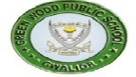 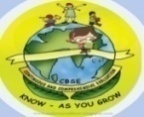 OUR MOTTO-DEVELOPMENT WITH DELIGHTCLASS-I SUBJECT- ENGLISHTERM-1 SYLLABUS                                                     LESSON-3                                          MAKING NEW FRIENDSDIFFICULT WORDSFriends                                       11. PlantsSlide                                            12. GrandmotherSwing                                          13. GrandfatherWorms                                        14. GrainsScare                                           15. GentlePrettyFlowersHoneyPluckBusWORD MEANINGSPretty- AttractiveScare-  Afraid, frightenedPluck-   To removeFeed-    To give foodGentle- Kind , calmFRAME SENTENCESPluck-  We should not pluck flowers.Flower- Rose is a beautiful flower.Friend-   Sumit is my best friend.  OPPOSITESNew -  OldWith -  WithoutAbove – UnderGive -   TakePretty – UglyQUESTION/ ANSWERQ1. Where were Arush and Kina?ANS. Arush and Kina were in the playground.Q2. Who feed grains to the birds?ANS. Grandfather feeds grains to the birds.Q3. Who wants to pluck a flower?ANS. Kina wants to pluck a flower.Q4. Who helps Arush to climb up the ladder?ANS. Grandfather helps him to climb up the ladder.Q5. Who pushes the swing?ANS. Grandmother pushes the swing.                                                         ACTIVITYQ1. Which is your favourite game?ANS. My favourite game is______________Q2. Who is your favourite player?ANS. My favourite player is_____________Q3. Write the names of indoor game.ANS. Carrom, chess, ludo, scrabble and playing cards.Q4. Write the names of outdoor games.ANS. Cricket, hockey, badminton, football and tennis.                                                    LESSON-4                                           LET US HAVE LUNCHDIFFICULT WORDSLunch                                              11. FruitsWash                                               12. RingsSpread                                             13. YummyNapkins                                            14. SchoolButter                                               15. NoodlesSandwichMuffinsLemonDeskPlayground       WORD MEANINGSLunch- Mid day mealShut- To closeFold- To bendSpread- LayMuffins- A type of small cake     FRAME SENTENCESPlayground- We play in the playground.Again- The bell rings again.Shut- The teacher shut the door.Open- He opened the door.Wash- We should wash our hands before eating.      OPPOSITESBefore -  AfterShut  -  OpenIn -  OutGo -  Come Fold  -  Unfold     QUESTION/ANSWER      Q1. What should we do before eating the lunch?       ANS. We should  wash our hands before eating the lunch.        Q2. Who has lemon rice?         ANS. Deepti has lemon rice.       Q3. What do you usually bring to school for lunch?         ANS. We bring different types of snacks, vegetables in our lunch.       Q4. Write the names of five fruits that you usually bring in your lunch box?         ANS. Apple, Banana, Grapes, Orange and Papaya.                                                                                     ACTIVITYList a few healthy food items and paste their pictures.MilkFruitsPulsesVegetablesEggs                                                               LESSON-5                                       THE RABBIT AND THE TURTLEDIFFICULT WORDSRabbit                                         11. TowardsTurtle                                          12. LiftsBurrow                                        13. AroundFloppy                                         14. TouchSturdy                                          15. TucksBeach                                              ShellWakesMagicStoneWORD MEANINGSBurrow- A hole in the ground.Sturdy- StrongTuck- To putHop- A short jump.Beach- An area of sandFRAME SENTENCESBeach – The children were playing on the beach.Turtle- Turtle lives in water.Hop- Rabbit hops up and down.River- Ganga is a holy river.OPPOSITES  Near  - FarLike  -  UnlikeSturdy  -  WeakSit – StandGood – BadQUESTION/ANSWER  Q1. What was the name of the Rabbit?ANS. The name of the Rabbit was Floppy.Q2. Who was Sturdy?ANS. Sturdy was a little turtle.Q3. Who became friends at the end?ANS. Floppy and Sturdy became friends at the end.            ACTIVITY          Animals and their houses.Fish                                             PondCrow                                           Tree Horse                                          StableLion                                             Den Rabbit                                          BurrowSpider                                          Web                                                                                                                               					PARAGRAPH            MY MOTHERMy mother’s name is Mrs._____________She takes care of my family.She is a house wife/ teacher.She is smart and intelligent.She cooks delicious food for us.She helps me with my studies.I love my mother a lot.                                                   PARAGRAPHMY SCHOOLThe name of my school is GREENWOOD PUBLIC SCHOOL.It is situated at Adityapuram in Gwalior.It has a big playground and a library.It has many big and airy class rooms.I learn so many good things here.I like my school a lot.                                      DEFINITION OF PRONOUNIt is a word which is used in place of a noun.Eg: I, he, her, she, it, you, we, his, her they etc.UNDERLINE THE PRONOUNThey are playing.You have a bat.You are a good boy.We like to play.She reads a book.          SINGULAR                                                   	PLURALFrog                                                            	FrogsStar                                                          	StarsCat                                                            	CatsBush                                                   		BushesBox                                                   		BoxesWell                                                    		WellsWatch                                                 		WatchesBench                                                 		BenchesStick                                                    		SticksFan                                                		FansGENDERMasculine                                      	FeminineSon                                        		Daughter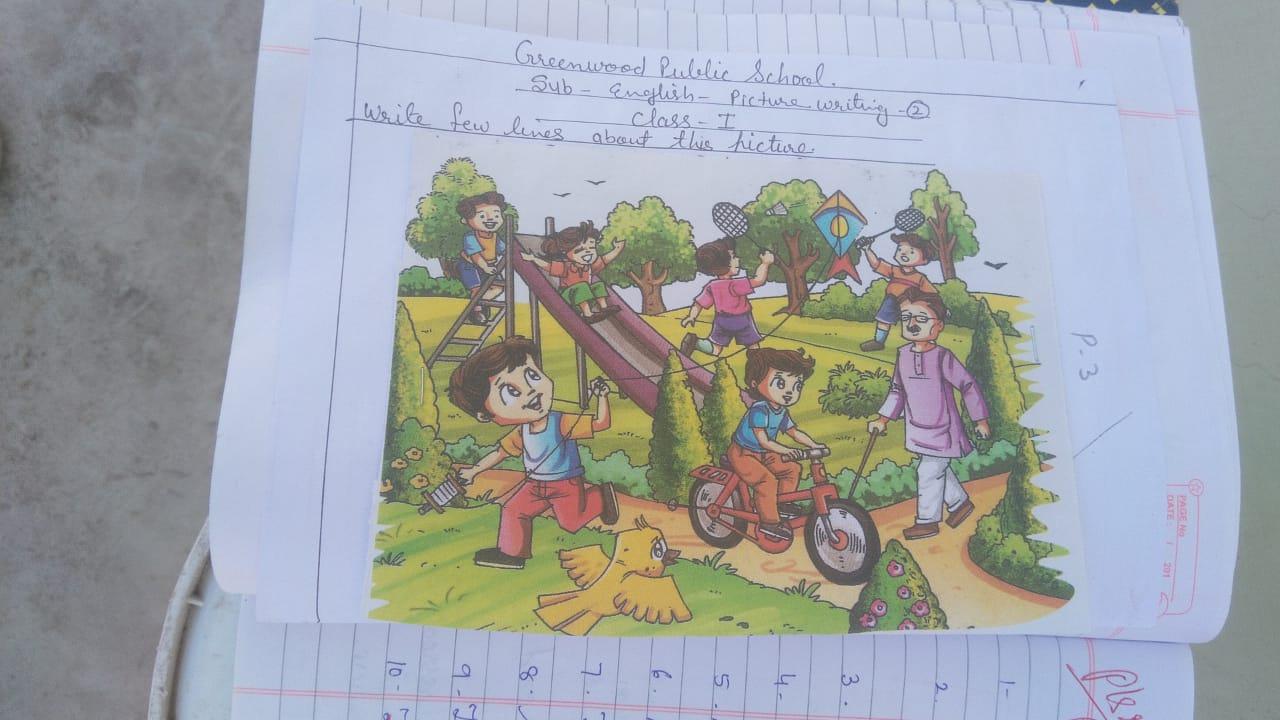 Boy                                		GirlKing                              		QueenCock                          			HenBull                               		CowMan                              		WomanUncle                              		AuntHorse                             		MareHe goat                          		She goatLion                            			Loiness                                                        SPEAKING SKILLS                                                                                                                                                         STORY: THE WISE CROWOnce upon a time. It was a hot summer day. A crow was very thirsty. He flew from oneplace to another, but he could not get any water. At last he saw a big pot. There was verylittle water in it. He thought of a plan. He picked up some stones and dropped them in tothe pot one by one. The water in the pot came up. He drank the water and flew away happily.Moral: We should always use our common sense.___________________________________________________________________             					 PICTURE WRITINGWrite a few lines about this pictureThis is the picture of a park.An old man is walking in the park.Two boys are playing badminton.Two boys are sliding.Children are enjoying.There are many trees.                                                   PICTURE WRITING                    Write a few lines about this picture.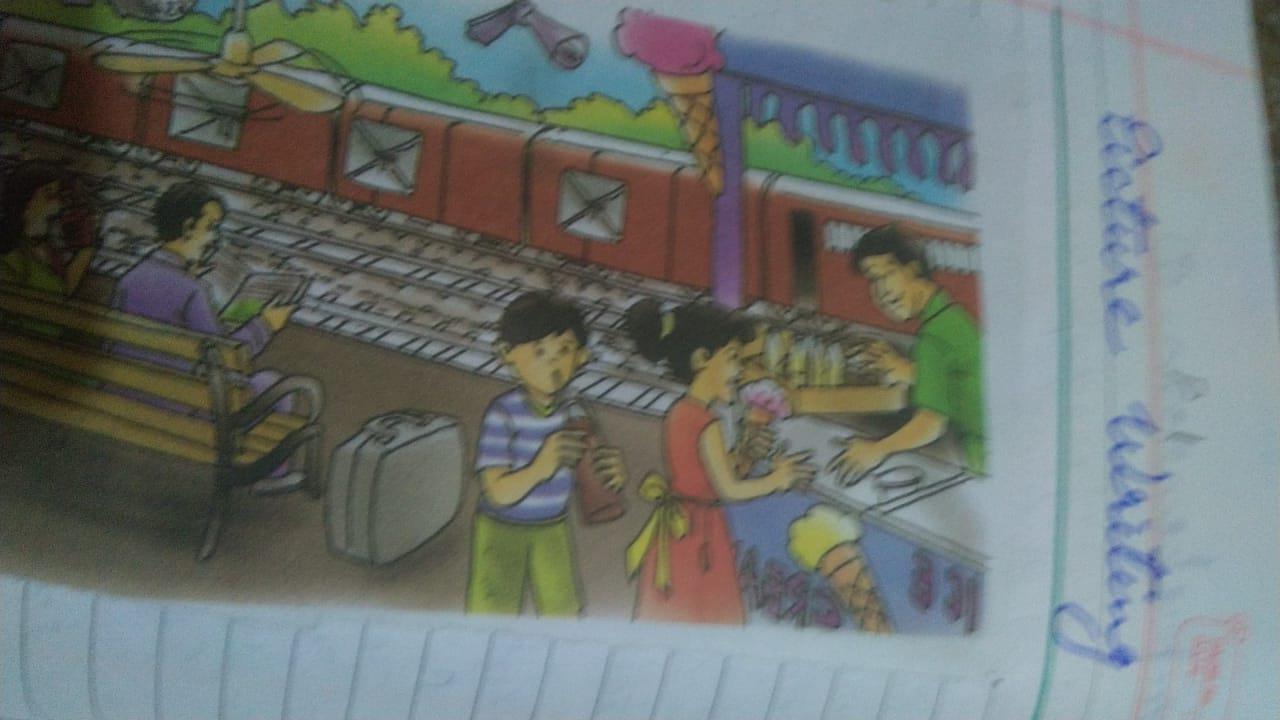             This is a picture of railway station.            Two people are sitting on the bench.            The boy is enjoying coke.            The girl is buying softy.             People are waiting for their train.             A train is standing on other track.